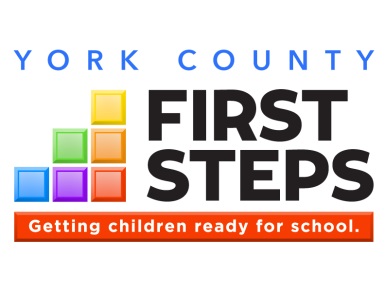 York County First Steps Partnership BoardMonthly Board MeetingOctober 16, 2017AGENDAI.	Call to Order/InvocationII.	WelcomeIII.	Minutes & Approvals – August 14, 2017IV.	Executive Director’s Update  V.	Current Topics/DecisionsNFP Status J. Marion Sims Meeting UpdateEnrollment StatusBoard Elections – October 9, 2017Board MembersOfficersApproval of Action Plan for Conditional Approval ItemsVI.	5 Group Positive ObservationsVII.	Adjournment	The mission of the York CountyFirst Steps Partnership Board is to assist children, birth to six and their families by supporting collaborative efforts that ensure all children are prepared to succeed in school.This meeting is being held within FOIA and ADA compliance.  Persons with special needs should contact Susan Hagood at (803) 981-5780 to make necessary arrangements.	